Thank You Letter to Boss For Welcome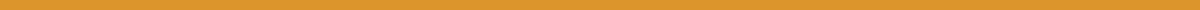 Subject: Thank You for the Warm WelcomeDear [Boss's Name],I want to express my sincere gratitude for the warm welcome I received upon joining [Company Name]. Starting a new position is always an exciting yet daunting endeavor, and your thoughtful introduction and the supportive environment you’ve cultivated have made the transition incredibly smooth and welcoming.The time you took to introduce me to the team and guide me through the processes and culture here has been invaluable. It's clear that [Company Name] values a collaborative and inclusive workplace, and I am thrilled to be part of such an engaging team. The orientation sessions were not only informative but also indicative of a forward-thinking company that cares deeply about its employees and their growth.I am excited about the projects ahead and look forward to contributing to the team’s efforts. Your leadership and vision for the department are inspiring, and I am eager to bring my own skills to bear under your guidance.Thank you once again for such a hospitable start at [Company Name]. I am looking forward to a rewarding and fulfilling career here.Warm regards,[Your Name][Your Position][Your Contact Information]